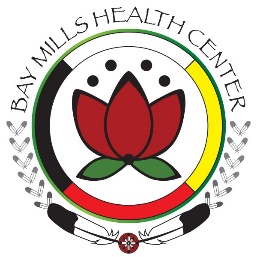 Fall 2022 Flu Vaccine Clinic ScheduleTuesday, October 11th	2-5pm	Horizon’s Conference Center-ADULTS ONLYThursday, October 13th	2-5pm	Bay Mills Health Center LobbyMonday, October 17th	11am-2pm	Bay Mills Health Center LobbyFriday, October 28th	2-5pm	Bay Mills Health Center LobbyThursday, November 3rd	2-5pm	Drive-Thru Clinic @ Armella Parker Senior CenterTuesday, December 6th	11am-2pm	Bay Mills Health Center Lobby*Moderna Bivalent COVID-19 boosters will also be available at these clinics.**Please note these clinics are subject to last minute cancelation/change based on vaccine availability.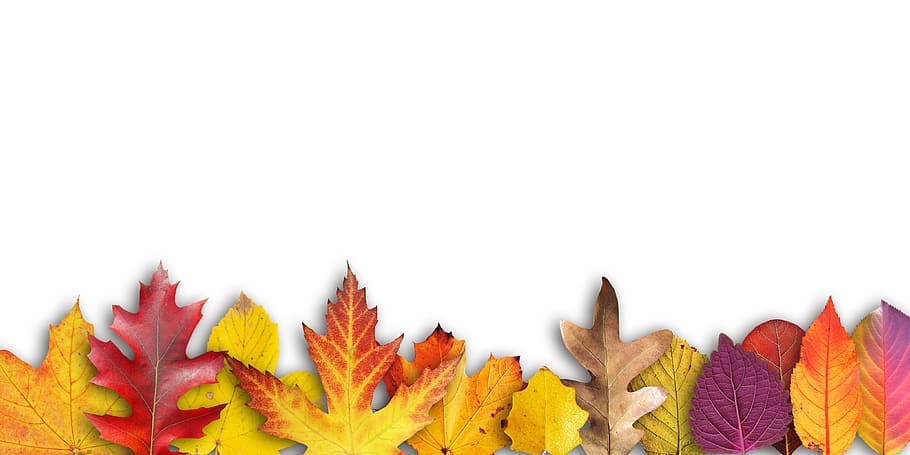 